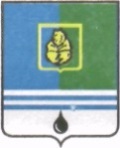 					РЕШЕНИЕДУМЫ ГОРОДА КОГАЛЫМАХанты-Мансийского автономного округа - ЮгрыОт «___»_______________20___г.                                                   №_______ О внесении измененияв решение Думы города Когалымаот 23.09.2014 №456-ГДРассмотрев представленный проект решения Думы города Когалыма «О внесении изменения в решение Думы города Когалыма от 23.09.2014 №456-ГД», Дума города Когалыма РЕШИЛА:Внести в приложение к решению Думы города Когалыма от 23.09.2014 №456-ГД «Об утверждении Положения о наградах и почетных званиях города Когалыма» (далее – решение) следующее изменение:1.1. Пункт 2.1.3 раздела 2 приложения к решению изложить в следующей редакции:«2.1.3. Гражданам, удостоенным Почетного звания, зарегистрированным по месту жительства в городе Когалыме, муниципальными правовыми актами могут быть предусмотрены меры социальной поддержки, в том числе:- ежегодное материальное вознаграждение ко Дню города Когалыма в размере 115 500 рублей (в т.ч. НДФЛ);- оплата услуг по погребению Почетного гражданина города Когалыма, изготовлению и установке ему памятника (надгробия) на территории города Когалыма в сумме до 100 000 рублей.».2. Опубликовать настоящее решение в газете «Когалымский вестник».проект вносится главой города КогалымаПредседательДумы города КогалымаГлава города Когалыма_____________А.Ю.Говорищева_____________Н.Н.Пальчиков